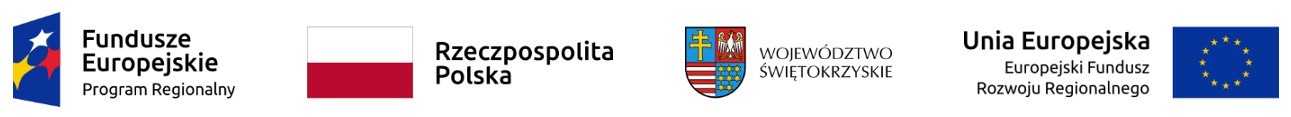 Dodatek nr 4 do SIWZZnak sprawy: ZP.291.4.2020WZÓR UMOWYUMOWA nr ……………………….zawarta w Busku - Zdroju w dniu _____________ 2020 roku pomiędzy: „Uzdrowisko Busko – Zdrój” SA z siedzibą w Busko - Zdroju, ul. Gen. F. Rzewuskiego 1, 28-100 Busko - Zdrój, NIP 655-000-02-38,zwanym dalej w treści Umowy Zamawiającym reprezentowanym przez: 1) Wojciech Lubawski -Prezes Zarządu a ..................................................................................................................................................... zwanym dalej „Wykonawcą” reprezentowanym przez: 1) ................................ - ......................................... 2) ................................ - ......................................... Zamówienie udzielane jest w ramach projektu partnerskiego pod nazwą „Informatyzacja Placówek Medycznych Województwa Świętokrzyskiego” (nazwa skrócona „InPlaMed WŚ”) realizowanego z Regionalnego Programu Operacyjnego Województwa Świętokrzyskiego na lata 2014-2020. Umowa została zawarta w rezultacie dokonania przez Zamawiającego wyboru oferty Wykonawcy w wyniku przeprowadzonego postępowania o udzielenie zamówienia publicznego pn. „Dostawa i wdrożenie dotykowych terminali wraz z oprogramowaniem i czytników kodów kreskowych (numer sprawy: …………………………). Przedmiot UmowyZamawiający zamawia a Wykonawca zobowiązuje się wykonać zamówienie publiczne na dostawę, instalację, konfigurację i wdrożenie dotykowych terminali wraz z oprogramowaniem i czytnikami kodów kreskowych, zwany dalej Przedmiotem Umowy.Wykonawca oświadcza, że dostarczony Przedmiot Umowy zgodny będzie z jego ofertą, sporządzoną na podstawie wymagań Zamawiającego określonych w Specyfikacji Istotnych Warunków Zamówienia, zwanej dalej „SIWZ”, oraz w Szczegółowym Opisie Przedmiotu Zamówienia stanowiącym Załącznik nr 1 do SIWZ, zwanym dalej „SOPZ”.Przedmiot Umowy obejmuje dostawę, instalację, konfigurację i wdrożenie sprzętu w miejscach wskazanych przez uprawnioną osobę Zamawiającego. W ramach Umowy Wykonawca zapewnieni gwarancję przez okres zadeklarowany w ofercie …………….., zabezpieczającą pełne i poprawne funkcjonowanie dostarczonego sprzętu
w zaoferowanym okresie, liczonym od dnia podpisania bezusterkowego Protokołu odbioru. Zasady serwisowania w ramach gwarancji określono w SOPZ. Integralną częścią Umowy są Specyfikacja Istotnych Warunków Zamówienia (SIWZ) wraz z załącznikami i dodatkami do SIWZ oraz oferta Wykonawcy wraz z załącznikami. Termin i sposób realizacji UmowyPrzedmiot Umowy określony w § 1 ust. 1 - 3 niniejszej Umowy, zostanie zrealizowany 
w terminie 60 dni od dnia zawarcia niniejszej Umowy. Za termin zakończenia realizacji Przedmiotu Umowy określonego w § 1 ust. 1 - 3 niniejszej Umowy uważa się datę podpisania bezusterkowego (bez zastrzeżeń) Protokoły odbioru przez osobę odpowiedzialną za realizację Przedmiotu Umowy oraz przez przedstawiciela Wykonawcy. Za dni robocze Strony uznają dni od poniedziałku do piątku, z wyłączeniem dni uznanych ustawowo za wolne od pracy.Obowiązki WykonawcyWykonawca oświadcza, że posiada niezbędną wiedzę, doświadczenie i kwalifikacje, 
a także narzędzia niezbędne do prawidłowego wykonania Przedmiotu Umowy i zobowiązuje się do: dołożenia należytej staranności w realizacji Przedmiotu Umowy przy wykonywaniu Przedmiotu Umowy; zabezpieczenia całości materiałów i urządzeń niezbędnych do wykonania Przedmiotu Umowy, oraz realizacji Przedmiotu Umowy z pełnowartościowych materiałów, tj. fabrycznie nowych, pierwszego gatunku, atestowanych i dopuszczonych do stosowania; wykonywania Przedmiotu Umowy zgodnie ze współczesną wiedzą i zasadami techniki oraz zgodnie z przepisami prawa obowiązującymi w dniu odbioru Przedmiotu Umowy; zapewnienia współpracy personelu posiadającego wiedzę, doświadczenie i kwalifikacje niezbędne dla terminowej realizacji Przedmiotu Umowy; przestrzegania procedur wewnętrznych Zamawiającego, jeżeli takie zostaną przekazane Wykonawcy do stosowania; zapewnienia gwarancji i rękojmi na okres wskazany w ofercie, licząc od dnia podpisania bezusterkowego Protokołu odbioru. Wykonawca ponosi odpowiedzialność za wszelkie szkody wyrządzone właścicielowi obiektu, innym użytkownikom lub osobom trzecim w związku z realizacją niniejszej Umowy. Ponadto, Wykonawca gwarantuje i oświadcza, że będzie ponosił odpowiedzialność 
z tytułu ewentualnego naruszenia praw osób trzecich w związku z wykonaniem Przedmiotu Umowy; Wykonawca zapewni komunikację personelu z Zamawiającym w języku polskim przez cały okres od podpisania Umowy do zakończenia okresu gwarancji. Koszty związane z wykonaniem obowiązków Wykonawcy określonych w Umowie ponosi wyłącznie Wykonawca, który nie otrzyma z tego tytułu wynagrodzenia innego, niż określone w Umowie. Wykonawca zobowiązany jest do przedkładania wszelkich dokumentów, materiałów 
i informacji w zakresie niezbędnym do dokonania przez Zamawiającego oceny prawidłowości wykonania Przedmiotu Umowy niezwłocznie na jego pisemne żądanie (dopuszcza się e-mail), jednakże nie później niż w terminie 3 dni od daty otrzymania żądania, zgłoszone w każdym czasie realizacji Przedmiotu Umowy. Powierzenie do realizacji części Przedmiotu Umowy podwykonawcom oraz ich zmiana wymaga pisemnego powiadomienia Zamawiającego w terminie 4 dni roboczych od dnia powierzenia do realizacji Przedmiotu Umowy.Obowiązki ZamawiającegoZamawiający umożliwi zapoznanie się Wykonawcy z informacjami lub dokumentami, jakie mogą być niezbędne dla wykonania Przedmiotu Umowy. Wykonawca zwróci te dokumenty Zamawiającemu przed podpisaniem Protokołu Odbioru, jeżeli w momencie przekazania Zamawiający zgłoszą takie wymaganie. Zamawiający zapewni dostępność pomieszczeń i innych niezbędnych do realizacji Przedmiotu Umowy zasobów w uzgodnionych terminach.Zamawiający będzie nadzorował i monitorował wykonanie Przedmiotu Umowy w jego obiektach, zapewni obecność personelu technicznego oraz administracyjnego w zakresie niezbędnym do dokonania wszelkich uzgodnień i przeprowadzenia prac instalacyjnych, konfiguracyjnych i wdrożeniowych dostarczonego sprzętu. Zamawiający dokona odbioru Przedmiotu Umowy, zgodnie z procedurą opisaną w § 6 Umowy. DostawaW ramach realizacji Przedmiotu Umowy, Wykonawca dostarczy sprzęt do wskazanych pomieszczeń przez Zamawiającego. Wykonawca oświadcza, że wszystkie elementy dostawy będą spełniać wszelkie wymagania Zamawiającego określone w Załączniku nr 1 do SIWZ. Zamawiający na etapie odbioru ma prawo do weryfikacji wymagań określonych w SIWZ i zadeklarowanych w ofercie. Każdy przypadek ujawnienia niespełnienia któregokolwiek z wymagań Zamawiającego zawartych w SOPZ będzie traktowany jako wada całej dostawy, którą Wykonawca ma obowiązek usunąć niezwłocznie, na własny koszt i własne ryzyko, przy czym czas usunięcia wady wchodzi w czas dostawy. Procedura odbioruPo dostarczeniu wszystkich elementów Przedmiotu umowy, Wykonawca przedstawia Protokół odbioru ilościowego (wg wzoru ustalonego z Zamawiającym, w terminie 14 dni po zawarciu Umowy). Protokół musi zawierać zestawienie wszystkich dostarczonych urządzeń tj. model, typ i nr seryjny, wraz z informacją o terminie zrealizowanej dostawy. Wykonawca po wykonaniu wszelkich prac instalacyjnych, konfiguracyjnych i wdrożeniowych zgłasza gotowość odbioru Przedmiotu Umowy. Zamawiający, w terminie 7 dni od otrzymania zgłoszenia do odbioru przeprowadzi jego odbiór w oparciu o wymagania opisane w SIWZ i ofercie Wykonawcy.Protokół odbioru końcowego sporządzony w dwóch egzemplarzach (po jednym egzemplarzu dla Zamawiającego i Wykonawcy) zostanie podpisany przez upoważnione osoby,  Odbiór dokonywany przez Zamawiającego może być przeprowadzony z udziałem Wykonawcy, wówczas Protokół jest podpisywany przez Strony uczestniczące lub może być przeprowadzony jednostronnie przez Zamawiającego. Jeżeli w toku odbioru Przedmiotu Umowy zostanie stwierdzona niezgodność lub nieprawidłowość, to nie dokonuje się odbioru, odnotowując wykrytą niezgodność lub nieprawidłowość w Protokole odbioru końcowego wraz ze stwierdzeniem braku możliwości dokonania odbioru bez zastrzeżeń. Gdy Wykonawca uczestniczy w procedurze odbiorowej w przypadku wykazania niezgodności lub nieprawidłowości, wskazuje on datę usunięcia wykazanych niezgodności lub nieprawidłowości. W przypadku jednostronnego odbioru, podpisany Protokół odbioru końcowy ze wskazanymi niezgodnościami lub nieprawidłowościami zostaje przesłany niezwłocznie do Wykonawcy, który w terminie 3 dni od otrzymania Protokołu może wykazać, iż niezgodności lub nieprawidłowości nie występują i wskazać termin ponownego odbioru z jego udziałem lub też wskazuje datę usunięcia niezgodności lub nieprawidłowości.   Po usunięciu przez Wykonawcę wskazanych w Protokole niezgodności lub nieprawidłowości, czynności odbioru są powtarzane, a zasady wskazane w niniejszym paragrafie mają odpowiednie zastosowanie do ponownego odbioru. W procedurze odbioru może w charakterze obserwatora brać udział przedstawiciel Zamawiającego, Inżynier Projektu lub inne podmioty i osoby wskazane przez Zamawiającego. Podpisanie przez Zamawiającego Protokołu odbioru końcowego jest jednym 
z warunków, jakie Wykonawca musi spełnić, aby wystawić fakturę zgodnie z § 8 oraz dokonania przez Zamawiającego zwrotu części zabezpieczenia należytego wykonania Umowy, o którym mowa w § 13 ust. 2 pkt 1.Do chwili podpisania bez zastrzeżeń Protokołu odbioru końcowego Wykonawca ponosi wobec Zamawiającego i osób trzecich pełną odpowiedzialność za szkody spowodowane przez nienależyte wykonanie i zabezpieczenie Przedmiotu Umowy.Osoby upoważnione do współpracy w toku realizacji UmowyStrony wyznaczają osoby upoważnione do współpracy w zakresie realizacji niniejszej Umowy: ………………………………………….. - przedstawiciel Zamawiającego …………………………………………. – przedstawiciel Wykonawcy. Osoby wymienione w ust. 1 i 2 nie są uprawnione do dokonywania jakichkolwiek zmian Umowy. Strony są zobowiązane do bezzwłocznego powiadamiania się o zmianie osób, o których mowa w ust. 1 niniejszego paragrafu, jednak nie później niż w terminie 7 dni od zaistnienia tego faktu. Powiadomienie o zmianie osób należy przedłożyć drugiej stronie na piśmie podpisanym przez osoby upoważnione do reprezentowania strony. Zmiana osób wymienionych w ust. 1 nie wymaga aneksu do niniejszej Umowy.WynagrodzenieZa realizację Przedmiotu Umowy Wykonawca otrzyma wynagrodzenie ryczałtowe, którym jest cena zaproponowana przez Wykonawcę w ofercie w kwocie brutto ………… zł (słownie: ……………………………………………………złotych), obejmujące podatek od towarów i usług 
w odpowiedniej wysokości. W kwocie określonej w ust. 1 uwzględniono wszystkie koszty związane z realizacją Przedmiotu Umowy. Wynagrodzenie Wykonawca otrzyma na podstawie faktury VAT, wystawionej na Zamawiającego po wykonaniu całego przedmiotu zamówienia potwierdzonego Protokołem odbioru końcowego.Podstawą do wystawienia faktury VAT będzie dokonanie bezusterkowego odbioru wykonania Przedmiotu Umowy, potwierdzonego Protokołem odbioru końcowego. Płatność będzie realizowana przelewem na konto Wykonawcy, w terminie do 30 dni od daty doręczenia do Zamawiającego poprawnie wystawionej faktury VAT. Za datę zapłaty przyjmuje się datę złożenia w banku przez Zamawiającego dokumentu „polecenie przelewu” do realizacji. Za nieterminowe uregulowanie należności przez Zamawiającego, Wykonawca może naliczać odsetki za każdy dzień opóźnienia. W przypadku posiadania przez Wykonawcę zadłużenia wymagalnego przez Zamawiającego, Zamawiający upoważniony jest do dokonania potrącenia tej należności z wynagrodzenia przysługującego Wykonawcy z tytułu wykonania niniejszej Umowy. Kary umowneW przypadku odstąpienia przez Zamawiającego od niniejszej Umowy z winy Wykonawcy lub nie podjęcia wykonania Przedmiotu Umowy przez Wykonawcę w terminie 7 dni od dnia zawarcia niniejszej Umowy z przyczyn od niego zależnych, Wykonawca zapłaci Zamawiającemu karę umowną w wysokości 10% wynagrodzenia brutto, o którym mowa 
w § 8 ust. 1 niniejszej Umowy. W przypadku zwłoki w wykonaniu przez Wykonawcę Przedmiotu Umowy, Wykonawca zapłaci karę umowną w wysokości 1% wynagrodzenia brutto, o którym mowa 
w § 8 ust. 1 niniejszej Umowy za każdy rozpoczęty dzień zwłoki. Uiszczenie kary umownej za zwłokę w wykonaniu dostawy nie zwalnia Wykonawcy z obowiązku jej wykonania. W przypadku zwłoki Wykonawcy w wykonywaniu czynności w ramach rękojmi/gwarancji zgodnie z postanowieniami niniejszej Umowy oraz postanowieniami SIWZ, Zamawiający uprawniony jest do naliczenia kary umownej Wykonawcy w wysokości 100,00 zł brutto za każdy rozpoczęty dzień zwłoki. Uiszczenie kary umownej za zwłokę w wykonaniu dostawy nie zwalnia Wykonawcy z obowiązku jej wykonania.W przypadkach zwłoki opisanych w ust. 2 i ust. 3 niniejszego paragrafu, Zamawiający (po bezskutecznym dwukrotnym wezwaniu Wykonawcy do zapłaty kary umownej) ma prawo do potrącenie należnej kwoty z zabezpieczenia należytego wykonania Umowy, o którym mowa w § 13 niniejszej Umowy. Kary umowne będą płatne na podstawie pisemnego żądania Zamawiającego w terminie 14 dni od daty doręczenia Wykonawcy żądania, na rachunek bankowy wskazany w żądaniu. Zamawiającemu przysługuje prawo dochodzenia odszkodowania uzupełniającego na zasadach ogólnych, jeżeli wyrządzona szkoda przewyższa wartość kary umownej lub wystąpienia wad ukrytych, do wysokości rzeczywiście poniesionej szkody. Rozwiązanie Umowy, odstąpienie od UmowyW razie wystąpienia istotnej zmiany i okoliczności powodującej, że wykonanie Umowy nie leży w interesie publicznym, czego nie można było przewidzieć w chwili zawarcia Umowy lub dalsze wykonywanie umowy może zagrozić istotnemu bezpieczeństwu państwa lub bezpieczeństwu publicznemu, Zamawiający może odstąpić od Umowy w terminie 30 dni od powzięcia wiadomości o powyższych okolicznościach. W takim przypadku Wykonawca może żądać jedynie wynagrodzenia należnego mu z tytułu wykonania części Umowy. W przypadku, gdy łączna wysokość naliczonych kar umownych przekroczy kwotę równą 30% wartości wynagrodzenia brutto, o którym mowa w § 8 ust. 1 niniejszej Umowy, Zamawiający zastrzega sobie prawo odstąpienia od Umowy z winy Wykonawcy w terminie 7 dni od dnia naliczenia ostatniej z kar i naliczenia kary umownej za odstąpienie od Umowy.W przypadku zaniechania przez Wykonawcę wykonywania Umowy przez okres 10 dni oraz niewznowienia jej wykonywania mimo pisemnego wezwania Zamawiającego, Zamawiający zastrzega sobie prawo odstąpienia od niniejszej Umowy z winy Wykonawcy w terminie 7 dni od dnia odbioru ww. wezwania przez Wykonawcę i naliczenia kar umownych, w tym za odstąpienie od Umowy.Zamawiający ma prawo do odstąpienia od Umowy z winy Wykonawcy w szczególności 
w przypadku przekroczenia terminu wykonania Przedmiotu Umowy o więcej niż 7 dni, 
w terminie 7 dni od daty powzięcia przez Zamawiającego informacji o zaistnieniu przyczyny. W takim przypadku Zamawiający uprawniony jest do naliczenia kar umownych, w tym za odstąpienie od Umowy.Odstąpienie od Umowy w przypadkach wskazanych w ust. 2, 3 i 4 niniejszego paragrafu, winno zostać złożone w formie pisemnej i następuje ze skutkiem natychmiastowym, od chwili złożenia Wykonawcy pisemnego oświadczenia Zamawiającego o odstąpieniu. Podwykonawcy Jeżeli Wykonawca posługuje się przy realizacji niniejszej Umowy podwykonawcami, Wykonawca ponosi odpowiedzialność za działanie, uchybienia i zaniedbania podwykonawcy 
i jego pracowników w takim samym stopniu jakby to były działania, uchybienia i zaniedbania jego własnych pracowników.Jeżeli zmiana albo rezygnacja z podwykonawcy dotyczy podmiotu, na którego zasoby Wykonawca powoływał się, na zasadach określonych w art. 22a ust. 1 Pzp, w celu wykazania spełniania warunków udziału w postępowaniu, Wykonawca jest obowiązany wykazać Zamawiającemu, że proponowany inny podwykonawca lub Wykonawca samodzielnie spełnia je w stopniu nie mniejszym niż podwykonawca, na którego zasoby Wykonawca powoływał się w trakcie postępowania o udzielenie zamówienia Jeżeli powierzenie podwykonawcy wykonania części zamówienia następuje w trakcie jego realizacji, Wykonawca na żądanie Zamawiającego przedstawia oświadczenie, o którym mowa w art. 25a ust. 1 Pzp, lub oświadczenia potwierdzające brak podstaw wykluczenia, wobec tego podwykonawcy. Jeżeli Zamawiający stwierdzi, że wobec danego podwykonawcy zachodzą podstawy wykluczenia, Wykonawca obowiązany jest zastąpić tego podwykonawcę lub zrezygnować 
z powierzenia wykonania części zamówienia podwykonawcy. Wprowadzenie do realizacji Przedmiotu Umowy podwykonawców oraz ich zmiana wymaga zgody Zamawiającego. Wyrażenie przez Zamawiającego zgody następuje w formie pisemnej i nie stanowi zmiany Umowy. Klauzula poufności W związku z realizacją Umowy będzie dochodzić do przetwarzania przez Wykonawcę danych osobowych, których administratorem jest Zamawiający. Wykonawca podczas przetwarzania danych osobowych przestrzegać będzie przepisów wskazanych w ustawie z dnia 10 maja 2018 r. o ochronie danych osobowych (Dz. U. 2018 poz. 1000 z późn.zm.) oraz w rozporządzeniu Parlamentu Europejskiego i Rady (UE) 2016/679 
z dnia 27 kwietnia 2016 r. w sprawie ochrony osób fizycznych w związku z przetwarzaniem danych osobowych i w sprawie swobodnego przepływu takich danych oraz uchylenia dyrektywy 95/46/WE (ogólne rozporządzenie o ochronie danych) (Dz. U. UE. L. z 2016 r. Nr 119, str. 1). Zasady powierzenia przetwarzania danych osobowych oraz wzajemne zobowiązania stron zawarto w odrębnej umowie pn. „Umowa powierzenia przetwarzania danych osobowych”, która zostanie zawarta przez Strony zgodnie z polityką bezpieczeństwa Zamawiającego. W przypadku naruszenia przez Wykonawcę postanowień ust. 2 i 3 Zamawiającemu przysługuje prawo wypowiedzenia Umowy w trybie natychmiastowym i prawo do odszkodowania 
w wysokości poniesionej szkody. Zabezpieczenie należytego wykonania UmowyWykonawca wniósł zabezpieczenie należytego wykonania Przedmiotu Umowy, 
w wysokości 5% ceny całkowitej podanej w ofercie, tj. ………………………….. zł (słownie: ……………………………………………….) w następującej formie ………………………………… zwane dalej „Zabezpieczeniem”. Zamawiający dokona zwrotu/zwolnienia zabezpieczenia należytego wykonania Przedmiotu Umowy w następujący sposób: 70% wysokości zabezpieczenia należytego wykonania Umowy – w terminie 30 dni od dnia podpisania bezusterkowego Protokołu Odbioru Końcowego Przedmiotu Umowy, 30% wysokości zabezpieczenia należytego wykonania Umowy – w terminie 15 dni po upływie okresu rękojmi za wady. Wykonawca zobowiązuje się do aktualizowania zabezpieczenia należytego wykonania Przedmiotu Umowy wniesionego w innej formie niż pieniężna, w przypadku zmiany terminu realizacji Przedmiotu Umowy. Podpisanie Protokołu odbioru końcowego Przedmiotu Umowy jest warunkiem koniecznym do uznania przez Zamawiającego wykonania Przedmiotu Umowy i dokonania zwrotu lub zwolnienia Wykonawcy 70% kwoty zabezpieczenia należytego wykonania Umowy, o którym mowa w ust. 2 pkt 1. Zamawiający zwraca zabezpieczenie wniesione w pieniądzu z odsetkami wynikającymi 
z Umowy rachunku bankowego, na którym było ono przechowywane, pomniejszone 
o koszt prowadzenia tego rachunku oraz prowizji bankowej za przelew pieniędzy na rachunek bankowy Wykonawcy. Zmiany Umowy Na podstawie art. 144 ust. 1 ustawy - Prawo zamówień publicznych Zamawiający przewiduje możliwość dokonania zmian niniejszej Umowy w następujących przypadkach i następującym zakresie: W przypadku zwiększenia bądź zmniejszenia stawek podatku od towarów i usług, na podstawie odrębnych przepisów, które wejdą w życie po dniu zawarcia Umowy, 
a przed wykonaniem przez Wykonawcę obowiązku po wykonaniu, którego Wykonawca jest uprawniony do uzyskania wynagrodzenia, wynagrodzenie Wykonawcy może ulec odpowiedniemu zwiększeniu bądź zmniejszeniu, jeżeli w wyniku zastosowania zmienionych stawek podatków ulega zmianie kwota należnego podatku oraz wynagrodzenie Wykonawcy uwzględniające podatek od towarów i usług. W zakresie sprzętu stanowiącego Przedmiot Umowy w przypadku, gdy sprzęt stanowiący Przedmiot oferty został wycofany z rynku, lub zaprzestano jego produkcji, co wynika z przedstawionego przez Wykonawcę oświadczenia podpisanego przez producenta lub dystrybutora, a zaproponowany przez Wykonawcę w jego miejsce produkt posiada nie gorsze cechy, parametry i funkcjonalności niż produkt będący Przedmiotem oferty, w zakresie parametrów cech, funkcjonalności wymaganych w SIWZ oraz w zakresie pozostałych parametrów zmiana jest korzystna dla Zamawiającego. Warunki dostaw, wykonywanie świadczeń gwarancyjnych pozostają bez zmian z zastrzeżeniem postanowień niniejszego rozdziału. Wynagrodzenie Wykonawcy nie może zostać zwiększone. Zmiany Umowy będą podyktowane koniecznością dostosowania do wymagań 
lub wytycznych wynikających ze współfinansowania projektu z Europejskiego Funduszu Rozwoju Regionalnego w ramach Regionalnego Programu Operacyjnego Województwa Świętokrzyskiego na lata 2014-2020, w tym w szczególności warunków dotyczących kwalifikowalności wydatków – zmianie może ulec termin wykonania Umowy o czas niezbędny na uwzględnienie powyższych zmian. Zamawiający dopuszcza możliwość przedłużenia terminu realizacji Umowy, jeżeli 
w czasie realizacji Umowy z winy Zamawiającego wystąpią niedające się przewidzieć na etapie ogłoszenia zamówienia, uwarunkowania np. organizacyjne, logistyczne, prawne, uniemożliwiające realizację zamówienia - termin realizacji Umowy może zostać wydłużony po uzgodnieniu przez strony Umowy. Zmiany stanu prawnego, który będzie wnosił nowe lub zmienione wymagania, co do sposobu realizacji jakiegokolwiek elementu ujętego Przedmiotem Umowy oraz nie będzie to związane ze zmianą zakresu i wartości Przedmiotu Umowy. W zakresie zmiany miejsc dostaw, użytkowania, wykonywania świadczeń gwarancyjnych oraz zmiany adresów tych miejsc w wyniku zmian organizacyjnych i/lub zmian adresu Zamawiającego. W przypadku działania siły wyższej, przez którą należy rozumieć zdarzenia zewnętrzne o charakterze niezależnym od Stron, którego Strony nie mogły przewidzieć przed zawarciem Umowy lub którego nie można uniknąć lub któremu Strony nie mogły zapobiec przy zachowaniu należytej staranności, w zakresie determinowanym wystąpieniem siły wyższej.Zmiany Umowy, o których mowa powyżej mogą być wprowadzone w następującym trybie: W przypadku wystąpienia okoliczności, o których mowa w ust. 1, Wykonawca zwróci się do Zamawiającego z wnioskiem o dokonanie zmiany Umowy, zawierającym stosowne uzasadnienie. Wniosek winien być złożony w formie pisemnej, niezwłocznie. Zamawiający po zapoznaniu się z uzasadnieniem i przy uwzględnieniu okoliczności sprawy dokona oceny zasadności zmiany Umowy. Wszelkie zmiany Umowy wymagają formy pisemnej i mogą być wprowadzone po przeprowadzeniu stosownych negocjacji. Z wnioskiem o dokonanie zmiany przewidzianej w ust. 1 może wystąpić również Zamawiający. Postanowienia ust. 2 pkt 3 stosuje się odpowiednio. Postanowienia końcowe Strony Umowy zobowiązują się do niezwłocznego, pisemnego powiadomienia o każdej zmianie siedzib lub nazw firm, przedstawicieli Stron, numerów telefonów. Wykonawca nie może dokonać przelewu wierzytelności wynikających z niniejszej Umowy na rzecz osób trzecich bez pisemnej zgody Zamawiającego. Strony uzgadniają prawo do wglądu, do dokumentów Wykonawcy związanych 
z niniejszą Umową, w tym do dokumentów finansowych, przez organy/podmioty do tego uprawnione na podstawie obowiązujących przepisów. Strony zobowiązują się rozstrzygać w drodze porozumienia wszelkie spory wynikające 
z realizacji Umowy. W przypadku, gdy Strony nie osiągną porozumienia, wszelkie sprawy sporne wynikające z Umowy lub z nią związane, zostaną rozstrzygnięte na drodze sądowej. Sądem miejscowo właściwym do rozstrzygania sporów Stron będzie Sąd właściwy miejscowo odpowiednia dla siedziby Zamawiającego. Wykonawca oświadcza, że jest podatnikiem i płatnikiem podatku od towarów i usług 
i posiada NIP nr ………………………... Umowa została sporządzona w ….. jednobrzmiących egzemplarzach, jeden egzemplarz dla Wykonawcy i ………. egzemplarze dla Zamawiającego. Umowa wchodzi w życie z dniem jej zawarcia. .............................................			 ........................................ Zamawiający 				Wykonawca Załączniki do Umowy: Załącznik Nr 1 –  Szczegółowy Opis Przedmiotu Zamówienia